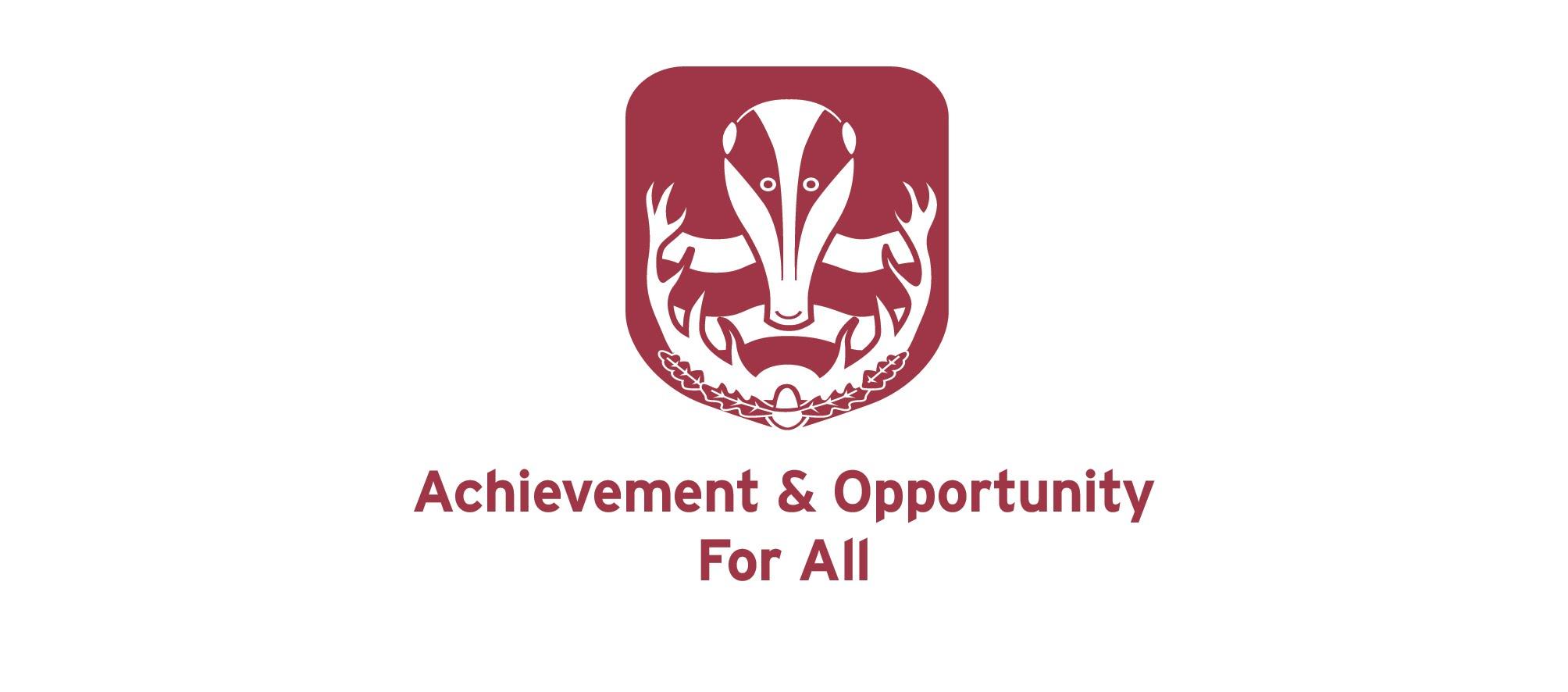 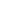 StaffThe school has an Assistant Head who has overall responsibility for the deployment and development of Computer Science for management, administration and whole school curriculum purposes.  The Computer Science department is a team of four highly qualified teachers who are all Computer Science specialists. There is a core of experienced teachers and a variety of ages. The department is recognised by the Senior Leadership Team as being a model for cooperative teamwork and strong teaching. All colleagues teach across the age and ability range. This is a most successful Computer Science department which endeavours also to be a creative and responsive one. There may be opportunities for the successful candidate to take on additional responsibilities, including the management of a Key Stage and development of Computer Science on the school’s Virtual Learning Environment. The ability to further develop Computer Science at KS4 and KS5 would be an advantage.  In addition, the school has a Network Manager and part-time IT technicians who maintain the computer workstations and other hardware.  The school subscribes to outsourced network management.AccommodationAll teachers have their own dedicated Computer Science room with ample student desktop computers and all classrooms have interactive white boards and excellent access to the Wi-Fi. In addition, all students have their own Chromebook which they bring to every lesson.ResourcesAll computers are networked and have access to the same desktop, software and broadband Internet connections.  The school uses a mixture of Google Chrome and Microsoft products for word processing, spreadsheets, databases, presentations and desktop publishing software.  In addition, we have networked major software including a range computer programming languages plus a full Adobe Suite for iMedia work.  The Computer Science department has a developed dedicated Google Drive supporting all taught Computer Science courses.  All staff, parents and students have access to Google Classrooms and Google Apps so that resources can be read, retrieved and edited out of school hours.Curriculum ProvisionThe school offers discrete Computer Science lessons to all students in Years 7, 8 and 9.  The KS4 curriculum is started in June of Year 9 as option subjects: either GCSE Computer Science (9-1) or OCR CAMNATS Creative iMedia.  Results at KS4 are always above the national average and reflect the high quality of teaching from colleagues.In Years 12 and 13, the provision is OCR A-Level Computer Science.  A popular student choice, often in combination with Maths, Further Maths and Physics.Extra-CurricularThe school runs after-school Computer Science catch-up clubs for students in Years 10 and 11.  In addition we run a KS3 Computer Science club.Letter of ApplicationIn the letter of application, which should not exceed two sides of A4, candidates should, amongst other points, describe their approach to the teaching of Computer Science.  